ПЕНСИОННЫЙ ФОНД РОССИЙСКОЙ  ФЕДЕРАЦИИ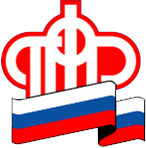 25.02.2022                                               ПРЕСС-РЕЛИЗВыплата пенсий в мартеОтделение Пенсионного фонда по Магаданской области обращает внимание граждан, получающих выплаты по линии ПФР на почте, что 8 марта является официально нерабочим днем. Если дата доставки пенсии приходится на выходной, то обратиться за получением средств можно накануне.  Выплатной период у почтовых  организаций Магаданской области - с 3 по 21 число месяца.График работы почтовых отделений связи (всех классов) в нашей области: Пресс-служба ОПФРЕлена Лохмановател.  698-123, моб. 89004059238       ГОСУДАРСТВЕННОЕ УЧРЕЖДЕНИЕ – ОТДЕЛЕНИЕ ПЕНСИОННОГО ФОНДАРОССИЙСКОЙ ФЕДЕРАЦИИ ПО МАГАДАНСКОЙ ОБЛАСТИ________________________________________________________________ДатаРежим работы ОПС5 марта 2022 года рабочий день, сокращенный на 1 час (по режиму работы понедельника)6 марта 2022 годавыходной день7 марта 2022 годапо  режиму работы ОПС в субботу8 марта 2022 годанерабочий день